Publicado en  el 26/02/2014 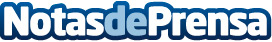 El Ayuntamiento de Pamplona cederá al Gobierno de Navarra seis edificios municipales para su uso educativoEl Ayuntamiento de Pamplona cederá al Gobierno de Navarra seis edificios municipales para su uso educativo por un período de 25 años. Para ello, ambas instituciones suscribirán próximamente un convenio de colaboración que servirá para formalizar un uso que ya se viene realizando por parte del Departamento de Educación.Datos de contacto:Gobierno de NavarraNota de prensa publicada en: https://www.notasdeprensa.es/el-ayuntamiento-de-pamplona-cedera-al-gobierno_1 Categorias: Navarra http://www.notasdeprensa.es